ANEXO IIMEMORIA EXPLICATIVA DE LA ENTIDADSOLICITUD DE SUBVENCIONES PÚBLICAS DESTINADAS A PROGRAMAS Y PROYECTOS PARA LA CONCIENCIACIÓN, PREVENCION, SENSIBILIZACIÓN, INVESTIGACIÓN E INNOVACIÓN PARA LA ERRADICACIÓN DE LAS DISTINTAS FORMAS DE VIOLENCIA CONTRA LAS MUJERES.I. Entidad solicitante.II. Grado de implantación, antigüedad y especialización de la entidad solicitante.III. Experiencia y capacidad de gestión de la entidad: relación de proyectos subvencionados con anterioridad. SRA. DELEGADA DEL GOBIERNO CONTRA  GÉNERO	C/ Alcalá, 37. Madrid 28014 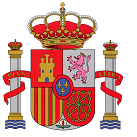 MINISTERIO DE IGUALDADSecretaría de Estado deIgualdad y para la Erradicación de la Violenciacontra las MujeresMINISTERIO DE IGUALDADDelegación del Gobierno contra la Violencia de GéneroNombre o razón social:N.I.F.:Ámbito geográfico de : Ámbito geográfico de : a) Fines de la Entidad.b) Antigüedadc) Especialización de la entidad en el desarrollo de proyectos e investigaciones de concienciación, prevención, sensibilización, investigación e innovación para la erradicación de las distintas formas de violencia contra las mujeresd) Implantación estatal o en más de una Comunidad o Ciudad Autónoma.e) Otra información de la entidad solicitante: auditoría externa del año anterior y sistemas de calidad, etc. (Se deberá aportar documentación acreditativa para su valoración).a) Denominación del proyecto / año de convocatoria y Administración concedente.b) Justificación de los resultados obtenidos en cada proyecto.